Spelling Home Learning 				Year: 	4					Term: Summer  1 Challenge:- More suffixesCore spellingsChallenge spellingsChallenge:- negative prefixesCore spellingsChallenge spellingsChallenge:- more prefixes im + ir + autoCore spellingsChallenge spellingsChallenge: Y3/4 keywords from NC listCore spellingsChallenge spellingsChallenge: Homophones (note your child will need to know which to use in a sentence given) e.g. I tie a knot, spell knot.  Core spellingsChallenge spellings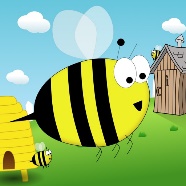 